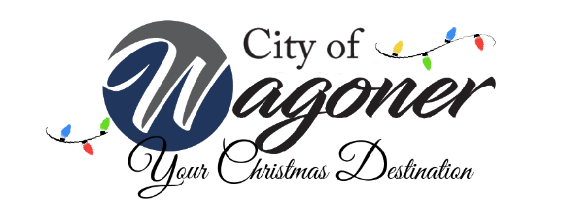 Christmas Tree Decorating Contest-Business DivisionWould you like the opportunity to help create a beautiful and festive environment in Wagoner.
                We are excited to be expanding the light show, our outdoor displays, concerts, parade, and more!  
        Back again is the tree decorating contest for businesses. 
So let’s have some holiday fun and recognition for you and cash prizes too!!!Official Rules:
1.  This contest is only open to Business addresses in the City of Wagoner.  One entry per business.
     Entry is free   Entry must be received by December 2nd. 
2.  Christmas Trees should be artificial and non-flammable.  Minimum of 6ft. tall
3.  Trees must be decorated in good taste.  Be creative and have fun, but- remember children, families, and
     your customers will see your tree. Judging Criteria: Originality/theme, Continuity/harmony of the design,
     Use of additional decorations/props, overall presentation.  Judges decision is final.
4.  Trees must be on display on or before November 28h until December 26th 
5.  Judging will take place from December 5th- 8th Will your tree be visible from the sidewalk/street?
     ____Yes    ______No               Or visible by window  ____Yes   _____ No
6. First prize $350, Second Prize $150. Winners will be announced on Tuesday, Dec. 13th 
      Sponsored by:  Wagoner Economic Development Authority
7.  Entries return to: visitwagoner@wagonerok.org   or City Hall-231 Church StreetRegistration:Contact Name:  ___________________________________________________________________________

Business Name:  ___________________________________________________________________________ Address:  ________________________________________________________________________________
Phone:  ______________________   Cell:  _____________________________
E-Mail:  __________________________________________________________________________________Signature:  ________________________________________________________________________________
By signing:  I acknowledge that I have received a copy of these rules and agree to abide by all rules and all applicable city rules and regulations in setting and displaying holiday decorations.  I also agree to allow photos of my tree/ decorations
to be used for promotional purposes, I also hold harmless the contest and its sponsors.Sponsored by:Wagoner Economic Development Authority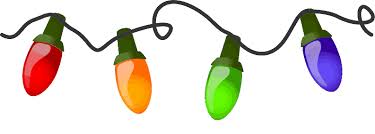 